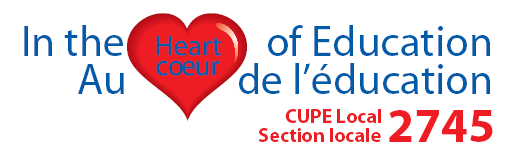 CUPE Local 2745 Scholarship 2018Bourses d’études de la section locale 2745 du SCFP 2018 Application Form                  Formulaire de demande1.  Personal Information / Renseignements personnelsFirst Name / Prénom	Middle Name / Deuxième prénom		Surname / Nom de famille________________________________________________________________________________Date of Birth / Date de naissance________________________________________________________________________________Address / Adresse			Apt. / App.			Telephone / Téléphone________________________________________________________________________________City / Ville			                    Province		         Postal Code / Code postal________________________________________________________________________________High School/University/College Attended / École secondaire, université ou collège fréquenté________________________________________________________________________________Status of Applicant / Statut du (de la) candidat (e) __ Member / membre             __ Son / fils              __ Daughter / fille              __ Ward / tutelle 2.  Post Secondary Education Information     Information sur l’éducation postsecondaire.Name of Post Secondary Institution / Nom de l’institut postsecondaire________________________________________________________________________________Program of study and year in attendance / Programme d’études et année de fréquentation________________________________________________________________________________Commencement date and projected completion date / Date de début et achevement du programme________________________________________________________________________________3.  CUPE 2745 Member / Membre du SCFP 2745First Name/Prénom			Surname/Nom de famille _______________________________________________  School District / District scolaire	         Region /  Région                       Zone /Zone_____________                                      ____________                         ___________Relationship to applicant / Relation avec le (la) candidat(e):		Job Title / Occupation_______________________________________________              __________________________Household Income / Revenu familial	 Parents/Guardian parents/tuteur    _________   	Applicant/candidat  _________(Including parents or guardians and applicant)  (Incluant celui des parents ou tuteurs et du (de la) candidat(e)Names and age of dependants living at home/ Noms et âge des personnes à charge habitant dans votre maison___________     ___________     ___________     ___________4. Self-Reflection Paper / Document de réflexion personnellePlease submit a self-reflection paper. Papers are to be typed, double spaced and a maximum of 300 words.  This paper is a significant component of the scholarship application.Veuillez svp soumettre un document de réflexion personnelle. Le document doit être dactylographié, à double interligne et un maximum de 300 mots. Ce document est un élément important de la demande de bourse.5. SignaturesSignature of applicant  /  Signature du (de la) candidat(e): ________________________________	Date:  ________________________This is to certify that _________________________ is a member in good standing of CUPE Local 2745. Ceci certifie que _____________________________ est un membre en règle de la section locale 2745 du SCFP.Signature/Print of Regional Vice-President or Zone Shop Steward Signature de la vice-présidente régionale ou du (de la) délégué(e) syndical(e) de zone________________________________           Date:  _________________________Name and Title/ Nom et titre________________________________Print Name and Title/ Nom imprimé et titreDeadlineAll application forms and supporting documentation must be post marked by May 1st, 2018.  Application forms received after this date or incomplete forms will not be considered.Date d’échéanceTous les formulaires de demande et la documentation complémentaire doivent être postdatés au plus tard le 1er mai 2018.  Les formulaires de demande reçus après cette date ou les formulaires incomplets ne seront pas retenus.  